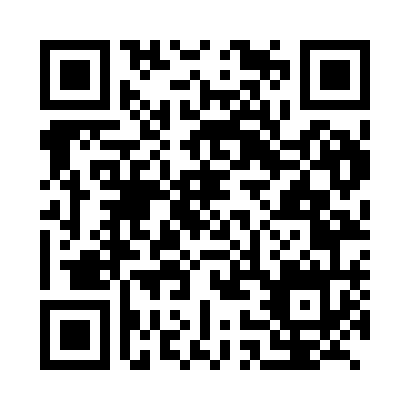 Prayer times for Haimen, ChinaWed 1 May 2024 - Fri 31 May 2024High Latitude Method: Angle Based RulePrayer Calculation Method: Muslim World LeagueAsar Calculation Method: ShafiPrayer times provided by https://www.salahtimes.comDateDayFajrSunriseDhuhrAsrMaghribIsha1Wed3:405:1011:523:326:368:002Thu3:395:0911:523:326:368:013Fri3:385:0811:523:326:378:014Sat3:375:0711:523:326:388:025Sun3:365:0611:523:326:388:036Mon3:345:0511:523:326:398:047Tue3:335:0411:523:326:408:058Wed3:325:0311:523:326:418:069Thu3:315:0311:523:326:418:0710Fri3:305:0211:523:326:428:0811Sat3:295:0111:523:326:438:0912Sun3:285:0011:523:326:438:1013Mon3:275:0011:523:326:448:1114Tue3:264:5911:523:326:458:1215Wed3:254:5811:523:326:458:1316Thu3:244:5811:523:326:468:1417Fri3:234:5711:523:326:478:1518Sat3:224:5611:523:326:488:1619Sun3:214:5611:523:326:488:1720Mon3:204:5511:523:326:498:1821Tue3:204:5511:523:326:508:1922Wed3:194:5411:523:326:508:2023Thu3:184:5411:523:336:518:2024Fri3:174:5311:523:336:518:2125Sat3:174:5311:523:336:528:2226Sun3:164:5211:523:336:538:2327Mon3:154:5211:533:336:538:2428Tue3:154:5211:533:336:548:2529Wed3:144:5111:533:336:558:2630Thu3:144:5111:533:336:558:2631Fri3:134:5111:533:336:568:27